Załącznik 1. Rachunek zysków i strat oraz bilans (MSSF 16)	(1) Odpowiada zyskowi z działalności operacyjnej pomniejszonemu o zaliczki dla klientów. Zob. skrócone śródroczne skonsolidowane sprawozdanie finansowe za okres zakończony w dniu 30 czerwca 2022 roku.		(2) Skorygowany wskaźnik EBITDA to alternatywny pomiar wyników (alternative performance measure, APM) zdefiniowany w wytycznych Europejskiego Urzędu Nadzoru Giełd i Papierów Wartościowych z dnia 5 października 2015 r. dotyczących alternatywnych pomiarów wyników (Wytyczne EUNGiPW). Zob. skonsolidowane śródroczne sprawozdanie zarządu, ust. 1.3, APM na dzień 30 czerwca 2022 roku. 	(3) Skorygowany wskaźnik EBITDA podzielony przez łączne przychody z wyłączeniem pozycji przenoszonych na klientów (głównie energii elektrycznej) zarówno z kosztów, jak i z przychodów.						(1) Zawiera „Pochodne instrumenty finansowe”, „Należności z tytułu dostaw i usług oraz pozostałe należności” oraz „Aktywa z tytułu odroczonego podatku dochodowego”. Zob. skrócone śródroczne skonsolidowane sprawozdanie finansowe za okres zakończony w dniu 30 czerwca 2022 roku.(2) Zawiera „Należności od jednostek powiązanych” oraz „Inwestycje finansowe”.  Zob. skrócone śródroczne skonsolidowane sprawozdanie finansowe za okres zakończony w dniu 30 czerwca 2022 roku.(3) Zawiera „Rezerwy i inne zobowiązania”, „Zobowiązania z tytułu świadczeń pracowniczych”, „Zobowiązania z tytułu podatku odroczonego”, „Pochodne instrumenty finansowe” oraz „Inne zobowiązania finansowe”. Zob. skrócone śródroczne skonsolidowane sprawozdanie finansowe za okres zakończony w dniu 30 czerwca 2022 roku.					(4) Zawiera „Zobowiązania z tytułu świadczeń pracowniczych”, „Zobowiązania na rzecz jednostek powiązanych”, „Zobowiązania z tytułu dostaw i usług oraz pozostałe zobowiązania”, „Pochodne instrumenty finansowe” oraz „Inne zobowiązania finansowe”.  Zob. skrócone śródroczne skonsolidowane sprawozdanie finansowe za okres zakończony w dniu 30 czerwca 2022 roku.mln EUR9M 20219M 2022Infrastruktura nadawcza164167Usługi związane z infrastrukturą telekomunikacyjną15192328Inne usługi dotyczące sieci7777Przychody(1)17602572Koszty wynagrodzeń-143-183Naprawy i konserwacja-52-68Media-108-219Usługi ogólne i inne-122-166Koszty działalności operacyjnej-425-635Skorygowany wskaźnik EBITDA (2)13341937% marży (3)79%80%Wydatki niecykliczne-72-59Amortyzacja-1145-1740Zysk na działalności operacyjnej117137Zysk finansowy netto-407-518Zysk spółek rozliczanych z zastosowaniem metody praw własności0-2Podatek dochodowy126115Zysk przypadający udziałom niekontrolującym1912Zysk netto przypadający spółce dominującej-145-255mln EURRok obrotowy 2021 po przekształceniu9M 2022AktywaWartość firmy60215920Aktywa trwałe26 59126 775Aktywa z tytułu prawa do użytkowania32803062Inwestycje finansowe i inne aktywa finansowe17841030Aktywa trwałe36 67636 787Zapasy36Należności z tytułu dostaw i usług oraz pozostałe należności211561213Środki pieniężne i lokaty krótkoterminowe39272258Aktywa obrotowe50853477Aktywa trwałe przeznaczone do sprzedaży0218Aktywa łącznie41 76140 482Kapitał własny i pasywaKapitał zakładowy i inne16 32315 358Kapitał zakładowy170170Akcje własne-61-344Nadwyżka ze sprzedaży akcji powyżej ich wartości nominalnej14 58114 569Udziały niekontrolujące1634963Kapitał rezerwowy-494-1316Kapitał rezerwowy-133-1060Zysk za okres-360-255Kapitał własny15 83014 042Pożyczki14 91416 481Zobowiązania z tytułu leasingu23362115Rezerwy i inne zobowiązania359935703Zobowiązania długoterminowe23 24424 298Pożyczki720107Zobowiązania z tytułu leasingu496577Zobowiązania z tytułu dostaw i usług oraz pozostałe zobowiązania414721391Zobowiązania krótkoterminowe26882075Zobowiązania związane z aktywami trwałymi przeznaczonymi do sprzedaży066Kapitał własny i pasywa łącznie41 76140 482Dział Spraw Korporacyjnych i PublicznychDział Komunikacji Korporacyjnej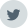 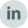 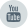 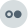 communication@cellnextelecom.com Tel. +34 935 021 387Aktualności – Cellnex